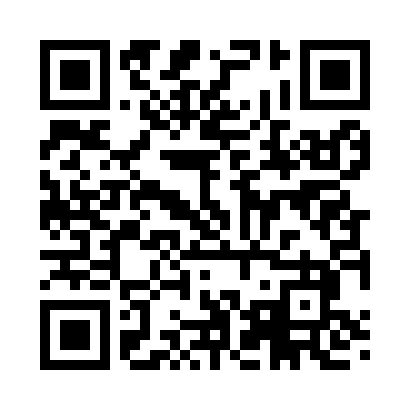 Prayer times for Clarks Grove, Minnesota, USAMon 1 Jul 2024 - Wed 31 Jul 2024High Latitude Method: Angle Based RulePrayer Calculation Method: Islamic Society of North AmericaAsar Calculation Method: ShafiPrayer times provided by https://www.salahtimes.comDateDayFajrSunriseDhuhrAsrMaghribIsha1Mon3:465:361:175:248:5910:482Tue3:475:361:185:248:5910:483Wed3:485:371:185:248:5810:474Thu3:495:371:185:248:5810:475Fri3:505:381:185:248:5810:466Sat3:515:391:185:248:5710:457Sun3:525:391:185:248:5710:458Mon3:535:401:195:248:5710:449Tue3:545:411:195:248:5610:4310Wed3:555:421:195:248:5610:4211Thu3:565:421:195:248:5510:4112Fri3:585:431:195:248:5510:4013Sat3:595:441:195:248:5410:3914Sun4:005:451:195:248:5310:3815Mon4:015:461:195:238:5310:3716Tue4:035:471:195:238:5210:3517Wed4:045:481:205:238:5110:3418Thu4:065:491:205:238:5010:3319Fri4:075:501:205:238:4910:3220Sat4:085:501:205:238:4910:3021Sun4:105:511:205:228:4810:2922Mon4:115:521:205:228:4710:2723Tue4:135:531:205:228:4610:2624Wed4:145:541:205:228:4510:2425Thu4:165:551:205:218:4410:2326Fri4:185:561:205:218:4310:2127Sat4:195:581:205:218:4210:2028Sun4:215:591:205:208:4110:1829Mon4:226:001:205:208:3910:1730Tue4:246:011:205:198:3810:1531Wed4:256:021:205:198:3710:13